JAARVERSLAG 2017-2018 			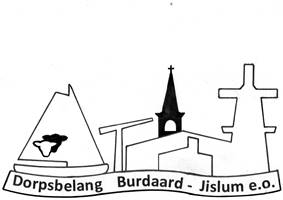 De volgende personen hebben zitting in het bestuur:Ronald Noppers – voorzitterNynke Iedema – secretarisTheo Meindersma – penningmeesterHiltsje Boersma – algemeen lidHarry van der Veen – algemeen lidWilma Bron – algemeen lidNelly Folkertsma – algemeen lidIn vervolg op de in 2016 geformuleerde speerpunten, de jaarvergadering van vorig jaar en de inbreng vanuit het dorp, zijn in het achterliggende jaar de volgende (actie)punten behandeld:Mobiele telefonieTijdens de jaarvergadering van vorig jaar is een toelichting gegeven over de stand van zaken. Op dat moment was nog de verwachting dat de nieuwe mast eind 2017 of begin 2018 zou worden geplaats. Dat is helaas niet het geval. De Gemeente onderhoudt contacten met Monet (de branche organisatie van de mobiele operators) maar niet duidelijk is, wat het vervolg in deze is. Restauratie Amerikaanse windmolen De subsidies zijn rond en de molen is gedemonteerd en wordt op dit moment, in de binnenwerkplaats, gerestaureerd. Zodra dit gereed is, wordt de molen teruggeplaatst. Dit zal gepaard gaan met passende aandacht en feestelijkheden. Speeltuin(en)Met subsidies van onder andere het Iepen Mienskip Funs, de Gemeente, NW Wonen en heel veel inzet van de projectgroep, die onder andere een pepermuntactie hield, is inmiddels het vernieuwen van de speeltuin aan de Obermanstraat en die aan de Bourboomweg gerealiseerd.Bus door BurdaardNadat de actie in 2015-2016 om de bus door/langs Burdaard te laten rijden was mislukt, ontvingen wij bericht van de plannen van Provincie en Arriva om, onder andere, buslijn 51 te gaan strekken. Hierop is dit punt weer opgepakt en is bij de Provincie aangedrongen om Burdaard in dit plan te betrekken. Op dit moment is het wachten op de definitieve besluitvorming van de Provincie.AEDHiervoor is een speciale werkgroep die zich sterk maakt voor een Hartveilig Burdaard. Er is geprobeerd subsidies te krijgen voor de aanschaf van één of twee AED’s met kasten. Dit is nog niet gelukt. Onderzocht wordt of er nog onbenutte subsidiemogelijkheden zijn. Bovendien staat er een grote collecte gepland (deze week). Mocht dit alles niet leiden tot voldoende financiële middelen voor aanschaf van in ieder geval één AED met kast,  dan zal het Dorpsbelang de nog benodigde gelden ter beschikking stellen. De werkgroep Hartveilig verzorgt de benodigde (bij)scholing; De kosten voor de opleidingsruimte, in MFC Het Spectrum, worden door het Dorpsbelang voldaan.Verkeersveiligheid Dit aspect omvat verschillende punten, onder andere; Snelheid en parkeren op onder andere de Hoofdweg en de Wanswerterdyk. De Gemeente heeft toegezegd meer aandacht te geven aan handhaving. Oversteek vanaf It Spyk; mogelijkheden worden onderzocht.Rotonde kruising Kolkhuiserweg-Dokkumerstraatweg; in afwachting van de ontwikkelingen met betrekking tot de bus door Burdaard.Bijwerken en optimaliseren ledenadministratieDit is in het najaar van 2017 opgepakt en inmiddels is de ledenadministratie volledig bijgewerkt en geoptimaliseerd. DorpsconciërgesDrie personen hebben aangegeven de taak van dorpsconciërge op zich te willen nemen. In beginsel gaat het met name om het legen van de prullenbakken en het opruimen van zwerfafval. De conciërges zullen zelf invulling geven aan deze taken. Vanzelfsprekend met het Dorpsbelang als aanspreekpunt. Nu het dorp dit zélf gaat regelen, ontvangen we hiervoor, in ieder geval de komende 2 jaar, subsidie. Hoe of waarvoor deze subsidie wordt gebruikt, zal ook worden overlegd met de dorpsconciërges, die hier een stem in hebben. Naast bovengenoemde (actie)punten die zoveel mogelijk op projectbasis en met behulp van dorpsbewoners worden behandeld, zijn er ook de jaarlijks terugkerende punten zoals:JaarvergaderingDodenherdenkingOverleg met de GemeenteInnen kwitantiesSinterklaasKerstboom en Oud & NieuwWebsite/webcam